La Géographie 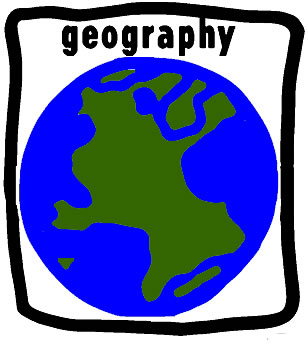 1.Écrivez des mots que vous associez avec la géographie:                                          Géographie2. Une définition de la géographie: Remplissez les tirets et expliquez les mots à côté des flèches.  ______ de comment ______ changent  sur  ______ et  avec _______ sur la surface de la terre.3. Les Géographes essaient de répondre à 3 questions: 1.Localisation absolue :Localisation relative :2.3. Quels 6 questions permettent à un géographe de developer un “sens de localisation”? Utilisez les questions pour developer un “sens de localisation” pour: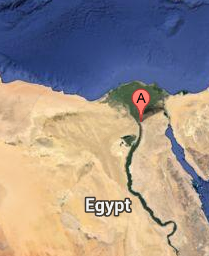 Caire, ÉgypteQu’est-ce qui est où?Pourquoi là?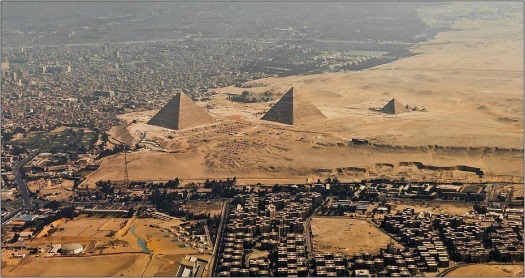 Pourquoi se soucier?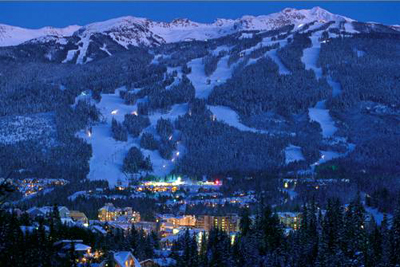 Whistler, CBQu’est-ce qui est où? Pourquoi là?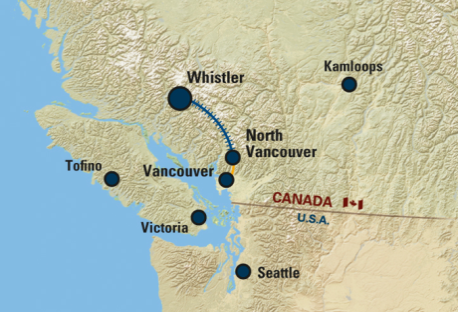 Pourquoi se soucier?Huntsville, Ontario    Qu’est-ce qui est où?                       Pourquoi là?                    Pourquoi se soucier?